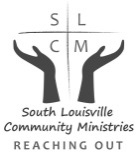 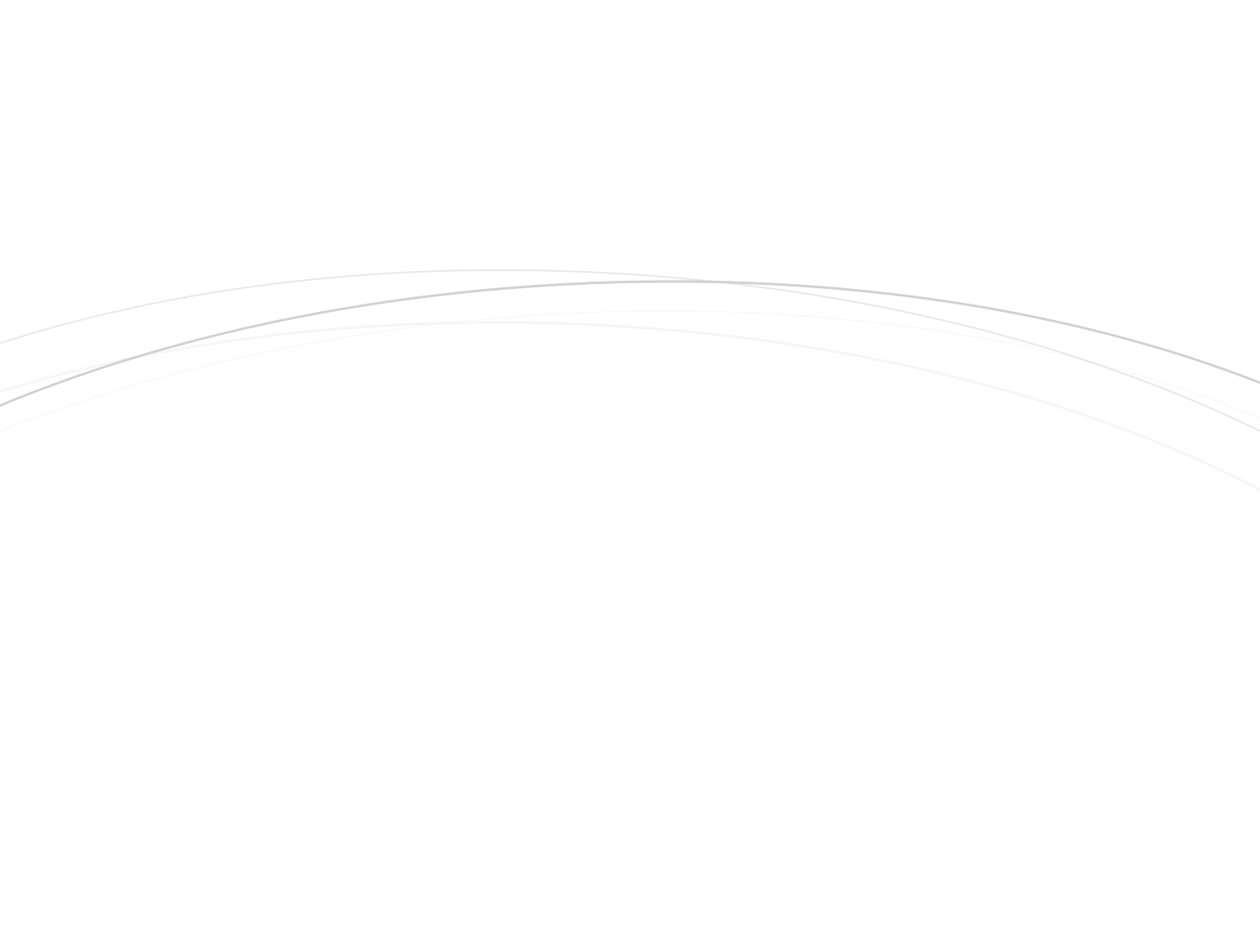                               Please join us on                       Tuesday, March 20, 2018 Families Helping Families Dinner2018 Good Neighbor AwardHonorable Greg FischerMayor of Louisville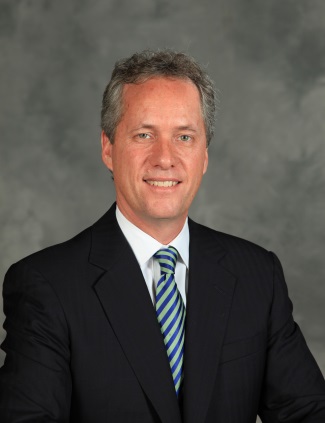 Musical ProgramIroquois High School Choral GroupKosair Shrine Ballroom4120 Bardstown RoadVIP Reception plus Dinner, Program & Awards  5:00-6:00pm   $65Dinner, Program & Awards                                  6:00-8:00pm   $50     (Special Rates for Purchasing Table of 8)For reservations and sponsorship opportunities, please call Joyce Whalin or Yvette Livers at 502-361-7763 South Louisville Community Ministries Mission:  To empower our neighbors in crisis to move toward stability and self- sufficiency.	Proudly sponsored by:            and      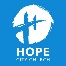 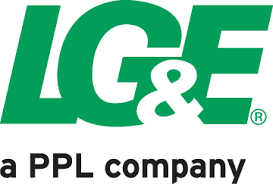 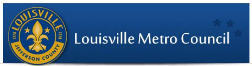 Please return to:  South Louisville Community Ministries, 415 ½ West Ashland Avenue, 40214$65.00 Per Person VIP Reception plus Dinner, Program & Awards  	     Number of Reservations 	 	      	_________________$50.00 Per Person Dinner, Program & Awards   	     Number of Reservations 	 	      	_________________       (Special Rates for Purchasing Table of 8)		_____ I will attend event	_____Unable to attend_____Enclosed donation to support work of SLCM                RESERVATIONS  REQUESTED BY MARCH 7, 2018Total amount enclosed $____________________.Check or Cash only.   Checks made payable to: South Louisville Community Ministries  Name___________________________________________________________ Address___________________________________________ZIP___________ Phone_____________________ Email ________________________________All proceeds support South Louisville Community Ministries services